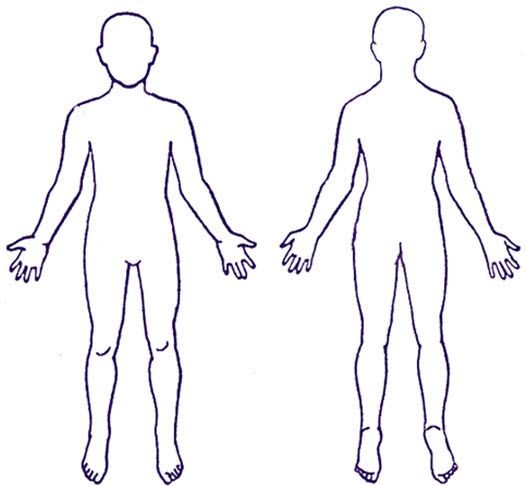 EnglishفارسیNew Patient Questionnaire for newly arrived migrants in the UKپرسشنامه بیمار جدید برای مهاجران تازه‌وارد در بریتانیاEveryone has a right to register with a GP. You do not need proof of address, immigration status, ID or an NHS number to register with a GP. This questionnaire is to collect information about your health so that the health professionals at your GP practice can understand what support, treatment and specialist services you may need in accordance with the confidentiality and data sharing policies of the National Health Service.    Your GP will not disclose any information you provide for purposes other than your direct care unless: you have consented (e.g. to support medical research); or they are required to do so by law (e.g. to protect other people from serious harm); or because there is an overriding public interest (e.g. you are suffering from a communicable disease). Further information about how your GP will use your information is available from your GP practice.Return your answers to your GP practice.همه حق برخورداری از پزشک عمومی را دارند. برای برخورداری از پزشک عمومی نیازی به گواهی آدرس، وضعیت مهاجرت، کارت شناسایی یا شماره سرویس سلامت همگانی (NHS) نیست. این پرسشنامه برای جمع‌آوری اطلاعات مربوط به سلامت شما مطابق با سیاست‌های محرمانگی و اشتراک داده «سرویس سلامت همگانی» است تا متخصصان سلامت در مطب پزشک عمومی‌تان بدانند به چه پشتیبانی، درمان و خدمات تخصصی ممکن است نیاز داشته باشید.   پزشک عمومی شما هیچ اطلاعاتی را که برای مقاصدی غیر از مراقبت مستقیم خود ارائه می‌دهید افشا نمی‌کند مگر اینکه: موافقت کرده باشید (مثلاً برای کمک به تحقیقات پزشکی)؛ یا طبق قانون موظف به انجام این کار باشند (مثلاً برای محافظت از سایر افراد در برابر آسیب جدی)؛ یا پای منافع عمومی مهمی در میان باشد (مثلاً به بیماری واگیرداری مبتلا باشید). برای اطلاعات بیشتر درباره نحوه استفاده پزشک عمومی از اطلاعات‌تان به مطب پزشک عمومی خود مراجعه کنید.پاسخ‌های خود را به مطب پزشک عمومی برگردانید.Section one: Personal detailsبخش یک: اطلاعات شخصیFull name:نام و نام خانوادگی:Address: آدرس: Telephone number:شماره تلفن:Email address:آدرس ایمیل:Please complete all questions and tick all the answers that apply to you.لطفاً به همه سؤالات پاسخ دهید و تمام پاسخ‌هایی را که درباره‌تان صدق می‌کند علامت بزنید.1.1Date questionnaire completed: تاریخ تکمیل پرسشنامه: 1.2 Which of the following best describes you? Male           	Female   	Other	Prefer not to say	1.2 کدام‌یک از گزینه‌های زیر به بهترین نحو شما را توصیف می‌کند؟ مرد          	زن   	سایر موارد	ترجیح می‌دهم نگویم	1.3 Is this the same gender you were given at birth?NoYesPrefer not to say	1.3 آیا این همان جنسیتی است که هنگام تولد داشتید؟خیربلهترجیح می‌دهم نگویم	 Date of birth: 
Date______ Month _______  Year ______ تاریخ تولد: 1.4
تاریخ______ ماه _______ سال ______1.5 Religion:   	Buddhist Christian  	Hindu  		Jewish  	Muslim  	Sikh 		Other religionNo religion1.5 مذهب:   	بودایی مسیحی  	هندو  		یهودی  	مسلمان  	سیک 		سایر مذاهببی‌دین1.6 Marital status:Married/civil partner		Divorced    Widowed		None of the above1.6 وضعیت تأهل:متأهل/پارتنر رسمی		مطلقه    بیوه		هیچ‌یک از موارد فوق1.7 Sexual Orientation:  Heterosexual (attracted to the opposite sex)	Homosexual (attracted to the same sex)		  Bisexual (attracted to males and females) 	Prefer not to sayOther گرایش جنسی:  دگرجنس‌گرا (علاقه‌مند به جنس مخالف)	هم‌جنس‌گرا (علاقه‌مند به هم‌جنس)		  دوجنس‌گرا (علاقه‌مند به مرد و زن) 	ترجیح می‌دهم نگویمسایر موارد1.8 Main spoken language:  زبان گفتاری اصلی: 1.9 Second spoken language: زبان گفتاری دوم:1.10Do you need an interpreter?   No   Yes  آیا به مترجم شفاهی نیاز دارید؟   خیر   بله  1.11Would you prefer a male or a female interpreter? Please be aware that interpreter availability might mean it is not always possible to meet your preference.MaleFemaleI don’t mindترجیح می‌دهید مترجم شفاهی خانم باشد یا آقا؟ لطفاً توجه داشته باشید که در دسترس بودن مترجم شاید به این معنی باشد که برآورده کردن ترجیح و اولویت شما همیشه امکان‌پذیر نیست.مردزنفرقی نمی‌کند1.12 Are you able to read in your own language?NoYesI have difficulty reading1.12 آیا می‌توانید به زبان خود بخوانید؟خیربلهدر خواندن مشکل دارم1.13Are you able to write in your own language?NoYesI have difficulty writingآیا می‌توانید به زبان خود بنویسید؟خیربلهدر نوشتن مشکل دارم1.14Do you need sign language support?NoYesآیا نیاز به کمک از طریق زبان اشاره دارید؟خیربله1.15Please give details of your next of kin and/or someone we can contact in an emergency:لطفاً مشخصات مربوط به خویشاوندان نزدیک خود و/یا شخصی که بتوانیم در مواقع اضطراری با او تماس بگیریم را ارائه دهید:Section two: Health questionsبخش دو: سؤالاتی درباره سلامت2.1Are you currently feeling unwell or ill?No Yesآیا در حال حاضر احساس ناخوشی یا بیماری می‌کنید؟خیر بله2.2Do you need an urgent help for your health problem?No Yesآیا برای مشکل سلامت خود به کمک فوری نیاز دارید؟خیر بله2.3Do you currently have any of the following symptoms? Please tick all that applyWeight lossCoughCoughing up bloodNight sweatsExtreme tirednessBreathing problemsFeversDiarrhoeaSkin complaints or rashesBlood in your urineBlood in your stoolHeadachePainLow moodAnxietyDistressing flashbacks or nightmaresDifficulty sleepingFeeling like you can’t control your thoughts or actionsFeeling that you want to harm yourself or give up on lifeOtherآیا در حال حاضر، هیچ یک از علائم زیر را دارید؟ لطفاً تمام مواردی را که صادق است علامت بزنیدکاهش وزنسرفهسرفه خونیتعریق شبانهخستگی شدیدمشکلات تنفسیتباسهالمشکلات پوستی یا کهیرخون در ادرارخون در مدفوعسردرددردخلق‌وخوی ضعیفاضطرابکابوس یا یادآوری خاطرات ناراحت‌کنندهمشکل خواباحساس ناتوانی در کنترل افکار یا اعمالتمایل به آسیب به خود یا دست کشیدن از زندگیسایر موارد2.4Please mark on the body image the area(s) where you are experiencing your current health problem(s) لطفاً روی تصویر بدن، ناحیه(هایی) را که در آن دچار مشکل(های) سلامت هستید علامت بزنید 2.5Do you have any known health problems that are ongoing?NoYesآیا مشکل شناخته‌شده سلامتی دارید که هنوز درمان نشده باشد؟خیربله2.6Do you have or have you ever had any of the following? Please tick all that applyArthritisAsthmaBlood disorder	Sickle cell anaemia	ThalassaemiaCancerDental problemsDiabetesEpilepsyEye problemsHeart problemsHepatitis BHepatitis CHIV or AIDSHigh blood pressureKidney problemsLiver problemsLong-term lung problem/breathing difficulties Mental health problems  Low mood/depressionAnxietyPost-traumatic stress disorder (PTSD)Previously self-harmedAttempted suicideOther OsteoporosisSkin diseaseStrokeThyroid disease Tuberculosis (TB)Other آیا هیچ‌یک از موارد زیر را دارید یا داشته‌اید؟ لطفاً تمام مواردی را که صادق است علامت بزنیدآرتروزآسماختلال خونی	کم‌خونی داسی‌شکل	تالاسمیسرطانمشکلات دندانیدیابتصرعمشکلات بیناییمشکلات قلبیهپاتیت بیهپاتیت سیاچ‌آی‌وی (HIV) یا ایدزفشار خون بالامشکلات کلیویمشکلات کبدیمشکل ریوی/مشکلات تنفسی بلندمدت مشکلات روانی  خلق‌وخوی ضعیف/افسردگیاضطراباختلال اضطراب پس از سانحه (PTSD)آسیب به خود در گذشتهاقدام به خودکشیسایر موارد پوکی استخوانبیماری پوستیسکتهبیماری تیروئید سِل (TB)سایر موارد 2.7Have you ever had any operations / surgery?NoYesآیا تا به حال عمل / جراحی انجام داده‌اید؟خیربله2.8If you have had an operation / surgery, how long ago was this? In the last 12 months 1 – 3 years ago Over 3 years agoاگر عمل / جراحی انجام داده‌اید، مربوط به چند وقت پیش بوده است؟ در 12 ماه گذشته 1 تا 3 سال پیش بیش از 3 سال پیش2.9Do you have any physical injuries from war, conflict or torture?NoYesآیا در اثر جنگ، درگیری یا شکنجه، آسیب جسمی دیده‌اید؟خیربله2.10Do you have any mental health problems? These could be from war, conflict, torture or being forced to flee your country?NoYesآیا مشکل روانی دارید؟ این مشکلات می‌تواند ناشی از جنگ، درگیری، شکنجه یا فرار اجباری از کشورتان باشد؟خیربله2.11Some medical problems can run in families. Has a member of your immediate family (father, mother, siblings, and grandparents) had or suffered from any of the following? Please tick all that applyCancerDiabetesDepression/Mental health illnessHeart attackHigh blood pressureStrokeOther برخی از بیماری‌ها ممکن است خانوادگی باشد. آیا کسی از اعضای خانواده نزدیک شما (پدر، مادر، خواهر و برادر و پدربزرگ و مادربزرگ) هیچ یک از مشکلات زیر را داشته یا به آن مبتلا بوده است؟ لطفاً تمام مواردی را که صادق است علامت بزنیدسرطاندیابتافسردگی/بیماری روانیحمله قلبیفشار خون بالاسکتهسایر موارد 2.12Are you on any prescribed medicines? No  Yes –please list your prescribed medicines and doses in the box belowPlease bring any prescriptions or medications to your appointment آیا داروهای تجویزی مصرف می‌کنید؟ خیر  بله – لطفاً لیست داروها و دوزهای تجویزی خود را در کادر زیر بنویسیدلطفاً هرگونه نسخه یا دارو را در نوبت ویزیت خود همراه داشته باشید 2.13Are you worried about running out of any these medicines in the next few weeks? No  Yes   آیا درباره تمام شدن این داروها در چند هفته آینده نگرانی دارید؟ خیر  بله   2.14Do you take any medicines that have not been prescribed by a health professional e.g medicines you have bought at a pharmacy/shop/on the internet or had delivered from overseas?No  Yes –please list medicines and doses in the box belowPlease bring any medications to your appointment آیا داروهایی را مصرف می‌کنید که پزشک متخصص تجویز نکرده است، مانند داروهایی که از داروخانه/فروشگاه/اینترنت خریده‌اید یا از خارج از کشور ارسال شده است؟خیر  بله  –لطفاً لیست داروها و دوزها را در کادر زیر بنویسیدلطفاً هرگونه دارو را در نوبت ویزیت خود همراه داشته باشید 2.15Are you allergic to any medicines?No   Yes آیا به دارویی حساسیت دارید؟خیر   بله 2.16Are you allergic to anything else? (e.g. food, insect stings, latex gloves)? NoYesآیا به چیز دیگری حساسیت دارید؟ (مثل غذا، نیش حشره، دستکش لاتکس)خیربله2.17Do you have any physical disabilities or mobility difficulties? NoYesآیا ناتوانی جسمی یا مشکلات حرکتی دارید؟ خیربله2.18Do you have any sensory impairments? Please tick all that applyNoBlindnessPartial sight lossFull hearing loss     Partial hearing lossSmell and/or taste problemsآیا اختلالات حسی دارید؟ لطفاً تمام مواردی را که صادق است علامت بزنیدخیرنابیناییکاهش جزئی بیناییناشنوایی کامل     ناشنوایی جزئیمشکلات بویایی و/یا چشایی2.19Do you have any learning difficulties?NoYesآیا مشکل یادگیری دارید؟خیربله2.20Is there any particular private matter you would like to discuss/raise at your next appointment with a healthcare professional? NoYesآیا موضوع خصوصی خاصی وجود دارد که بخواهید در نوبت ویزیت بعدی خود با متخصص سلامت صحبت/مطرح کنید؟ خیربلهSection three: Lifestyle questionsبخش سه: سؤالات مربوط به سبک زندگی3.1How often do you drink alcohol?	Never	Monthly or less2-4 times per month2-3 times per week4 or more times per weekThere is 1 unit of alcohol in: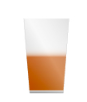 ½ pint glass of beer      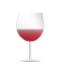 1 small glass of wine     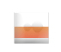 1 single measure of spirits هر چند وقت یک‌بار الکل مصرف می‌کنید؟	هیچ‌وقت	ماهانه یا کمتر2 تا 4 بار در ماه2 تا 3 بار در هفته4 بار یا بیشتر در هفتههر یک از موارد زیر، 1 واحد الکل دارد:نصف لیوان پاینت آبجو      1 گیلاس کوچک شراب     پیمانه مشروبات الکلی تقطیری How many units of alcohol do you drink in a typical day when you are drinking? 0-23-45-67-910 or more3.2در یک روز عادی که الکل می‌نوشید، چند واحد الکل مصرف می‌کنید؟ 0 تا 23 تا 45 تا 67 تا 910 یا بیشترHow often have you had 6 or more units if female, or 8 or more if male, on a single occasion in the last year?NeverLess than monthlyMonthlyWeeklyDaily or almost daily3.3در سال گذشته، هر چند وقت یک‌بار 6 واحد یا بیشتر (اگر خانم هستید)، یا 8 واحد یا بیشتر (اگر آقا هستید)، در یک موقعیت الکل مصرف کرده‌اید؟هیچ‌وقتکمتر از ماهانهماهانههفتگیروزانه یا تقریباً روزانهDo you take any drugs that may be harmful to your health e.g. cannabis, cocaine, heroin?	NeverI have quit taking drugs that might be harmful	Yes3.4آیا مواد مخدری مثل حشیش، کوکائین، هروئین مصرف می‌کنید که ممکن است برای سلامت‌تان مضر باشد؟	هیچ‌وقتمواد مخدری را که ممکن است مضر باشد ترک کرده‌ام	بلهDo you smoke? Never I have quit smokingYes	CigarettesHow many per day? ___________ 
How many years have you smoked for?
_________
TobaccoWould you like help to stop smoking?	Yes	No3.5آیا سیگار می‌کشید؟ هیچ‌وقت سیگار را ترک کرده‌امبله	سیگارچه تعداد در روز؟ ___________ 
چند سال سیگاری بوده‌اید؟
_________
دخانیاتآیا برای ترک سیگار کمک می‌خواهید؟	بله	خیرDo you chew tobacco?NeverI have quit chewing tobaccoYes3.6آیا تنباکو می‌جوید؟هیچ‌وقتجویدن تنباکو را ترک کرده‌ام                                                        بلهSection four: Vaccinationsبخش چهار: واکسیناسیون4.1Have you had all the childhood vaccinations offered in your country of origin?If you have a record of your vaccination history please bring this to your appointment.NoYesI don’t knowآیا تمام واکسن‌های دوران کودکی را که در کشورتان ارائه شده دریافت کرده‌اید؟اگر سوابق واکسیناسیون خود را دارید، لطفاً آن را در نوبت ویزیت همراه داشته باشید.خیربلهنمی‌دانم4.2Have you been vaccinated against Tuberculosis (TB)?NoYesI don’t knowآیا در برابر سل (TB) واکسینه شده‌اید؟خیربلهنمی‌دانم4.3Have you been vaccinated against COVID-19?NoYes		1 dose2 doses3 dosesMore than 3 dosesI don’t knowآیا در برابر کووید-19 واکسینه شده‌اید؟خیربله		1 دوز2 دوز3 دوزبیش از 3 دوزنمی‌دانمSection five: Questions for female patients onlyبخش پنج: سؤالات مخصوص بیماران خانم5.1Are you pregnant?NoI might be pregnantYesHow many weeks pregnant are you?____________________آیا باردار هستید؟خیرممکن است باردار باشمبلههفته چندم بارداری هستید؟____________________5.2Do you use contraception?No Yes	What method do you use?Barrier contraception e.g. condoms, gel		Oral contraceptive pillCopper Coil/Intrauterine device (IUD)Hormonal coil/Intrauterine System (IUS) e.g. MirenaContraceptive injectionContraceptive implantOtherآیا از روش‌های جلوگیری از بارداری استفاده می‌کنید؟خیر بله	از چه روشی استفاده می کنید؟ضدبارداری انسدادی، مثل کاندوم، ژل		قرص ضدبارداری خوراکیحلقه مسی/دستگاه داخل رحمی (IUD)حلقه هورمونی/سیستم داخل رحمی (IUS) مثل میرنا (Mirena)آمپول ضدبارداریایمپلنت ضدبارداریسایر موارد5.3Do you urgently need any contraception?No Yesآیا نیاز فوری به پیش‌گیری از بارداری دارید؟خیر بله5.4Have you ever had a cervical smear or a smear test? This is a test to check the health of your cervix and help prevent cervical cancer.NoYesI would like to be given more informationآیا تا به حال اسمیر دهانه رحم یا آزمایش پاپ اسمیر انجام داده‌اید؟ این آزمایش برای بررسی سلامت دهانه رحم و کمک به پیش‌گیری از سرطان دهانه رحم است.خیربلهمایلم اطلاعات بیشتری دریافت کنم5.5Have you had a hysterectomy (operation to remove your uterus and cervix)?NoYesآیا هیسترکتومی (عمل برداشتن رحم و دهانه رحم) انجام داده‌اید؟خیربله5.6As a female patient is there any particular private matter you would like to discuss/raise at your next appointment with a healthcare professional? NoYesبه‌عنوان یک بیمار خانم، آیا موضوع خصوصی خاصی وجود دارد که بخواهید در نوبت ویزیت بعدی خود با متخصص مراقبت‌های درمانی صحبت/مطرح کنید؟ خیربلهIf there is something that you do not feel comfortable sharing in this form and you would like to discuss it with a doctor, please call your GP and book an appointment.اگر نکته‌ای هست که دوست ندارید در این فرم مطرح کنید و می‌خواهید آن را با پزشک در میان بگذارید، لطفاً با پزشک عمومی خود تماس بگیرید و نوبت ویزیت دریافت کنید.